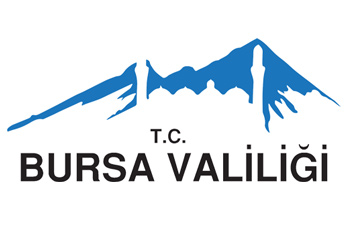 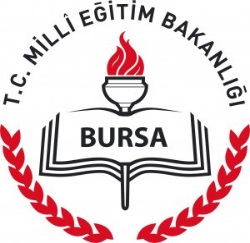 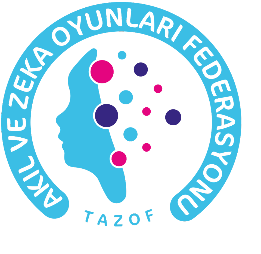 AKIL VE ZEKÂ OYUNLARI TURNUVASI BAŞVURU FORMUAKIL VE ZEKÂ OYUNLARI TURNUVASI BAŞVURU FORMUYARIŞMAK İSTEDİĞİ OYUN ADILütfen buraya turnuvaya katılmak istediği oyunun adını yazınız.ÖĞRENCİ BİLGİLERİÖĞRENCİ BİLGİLERİAdı SoyadıSınıfıDoğum Tarihi  ( Gün. Ay. Yıl )DANIŞMAN ÖĞRETMEN BİLGİLERİDANIŞMAN ÖĞRETMEN BİLGİLERİAdı SoyadıBranşıTelefon Numarası ( Cep )E-posta adresiOKUL BİLGİLERİOKUL BİLGİLERİOkul Adı Okul Müdürü TelOkulun Bulunduğu İlçeOkulun Bulunduğu İlAÇIKLAMA: Yukarıda yazılan bilgiler eksiksiz ve tam olarak doldurularak okul müdürü tarafından MÜHÜRLENİP İLÇE / İL MİLLİ EĞİTİM Müdürlükleri tarafından oluşturulan Organizasyon Komitesine ulaştırılacaktır.AÇIKLAMA: Yukarıda yazılan bilgiler eksiksiz ve tam olarak doldurularak okul müdürü tarafından MÜHÜRLENİP İLÇE / İL MİLLİ EĞİTİM Müdürlükleri tarafından oluşturulan Organizasyon Komitesine ulaştırılacaktır.